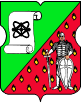 СОВЕТ ДЕПУТАТОВ МУНИЦИПАЛЬНОГО ОКРУГА МАТУШКИНО РЕШЕНИЕот 23 сентября 2014 года  № 9/9В соответствии со статьей 12 Закона города Москвы от 06 ноября 2002 г. № 56 «Об организации местного самоуправления в городе Москве», статьей 15 Регламента Совета депутатов муниципального округа Матушкино, Совет депутатов муниципального округа Матушкино решил:     1. Утвердить план работы Совета депутатов муниципального округа Матушкино на 4 квартал 2014 года (приложение)     2. Контроль за выполнением настоящего решения возложить на главу муниципального округа Матушкино В.В. Анисимова.Глава муниципального округаМатушкино                                                                                  В.В. АнисимовПлан работы Совета депутатов муниципального округа Матушкино на 4 квартал 2014 года21 октября 2014 года11 ноября 2014 года09 декабря 2014 годаОб утверждении плана работы Совета депутатов муниципального округа Матушкино на 4 квартал 2014 годаПриложение к решению Совета депутатов муниципального округа Матушкино от 23.09.2014 № 9/91О согласовании проекта адресного перечня дворовых территорий для проведения работ по благоустройству дворовых территорий в 2015 году по району Матушкино Зеленоградского административного округа города Москвы2О согласовании проекта адресного перечня многоквартирных домов, подлежащих капитальному ремонту полностью за счет средств бюджета города Москвы, в муниципальном округе Матушкино в 2015 году3О согласовании проекта адресного перечня дворовых территорий для проведения работ по устройству наружного освещения в 2015 году в районе Матушкино города Москвы Зеленоградского административного округа города Москвы4О проведении дополнительных мероприятий по социально-экономическому развитию района Матушкино города Москвы в 2015 году5Об исполнении местного бюджета муниципального округа Матушкино за 9 месяцев 2014 года6Об осуществлении внешней проверки Контрольно - счетной палатой Москвы годового отчета об исполнении бюджета муниципального округа Матушкино за 2014 год7Об утверждении Программы мероприятий по военно-патриотическому воспитанию граждан Российской Федерации, проживающих на территории муниципального округа Матушкино на 2015 год8Об установлении местных праздников в муниципальном округе Матушкино9Об утверждении повестки дня Совета депутатов муниципального округа Матушкино на 11 ноября 2014 года.1О проекте решения Совета депутатов муниципального округа Матушкино «О бюджете муниципального округа Матушкино на 2015 год»2О назначении публичных слушаний по проекту решения Совета депутатов муниципального округа Матушкино «О бюджете муниципального округа Матушкино на 2015 год»3Об участии депутатов Совета депутатов в работе комиссий, осуществляющих открытие работ и приемку выполненных работ по благоустройству дворовых территорий, устройству наружного освещения и капитальному ремонту многоквартирных домов и дополнительных мероприятий по социально-экономическому развитию района Матушкино в 2015 году, а также участии и контроле за ходом выполнения указанных работ4Об утверждении повестки дня Совета депутатов муниципального округа Матушкино на 09 декабря 2014 года.1О рассмотрении результатов публичных слушаний по проекту решения Совета депутатов муниципального округа Матушкино «О бюджете муниципального округа Матушкино на 2015 год»2Об утверждении бюджета муниципального округа Матушкино на 2015 год.3О поощрении депутатов Совета депутатов муниципального округа Матушкино за 4 квартал 20144О согласовании сводного районного плана по досуговой, социально-воспитательной, физкультурно-оздоровительной и спортивной работе с населением района матушкино города Москвы на 1 квартал 2015 года5Об утверждении графика приема населения депутатами Совета депутатов муниципального округа Матушкино на 1 квартал 2015 года.6Об утверждении повестки дня Совета депутатов муниципального округа Матушкино на 20 января 2015 года.7Об утверждении плана работы Совета депутатов муниципального округа Матушкино на 1 квартал 2015 года.